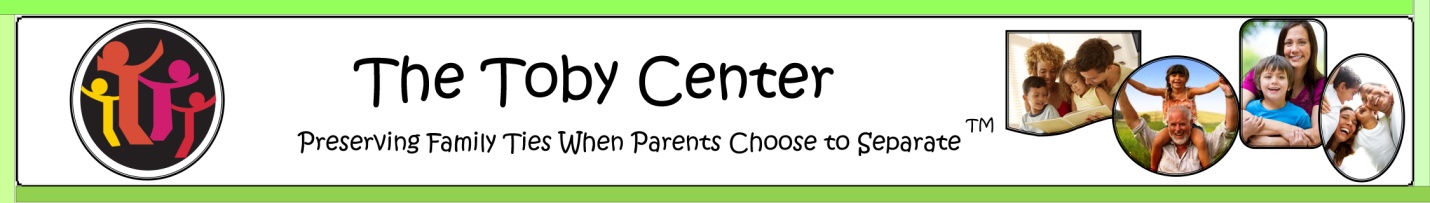 Procedure for Obtaining Background Checks	Thank you very much for your interest in being a monitor with the Toby Center’s supervised visitation program.  Your position is a valued one, and necessarily one which the Court’s are concerned about.  For this reason, as with other agencies working with children, you will need to obtain a criminal background check.The procedure for the background check is as follows:1.  Take this form with you to any Livescan provider. (See list)  	Common providers are:  your local police department and sheriff’s department.  Your local UPS Store may also be a provider of Livescan services.2.  Reference the Toby Center VECHS Livescan ID Number:	For paid contract employees:   E50040220	For volunteers:  V500402203.  The provider will expect you to pay for this service.  They will have their fingerprint charge, then there will be the VECHS Criminal Background Check charge. Pay both of these. 4. Keep your receipt and email it to Meredith Schlegel at mschlegel@thetobycenter.orgThe Toby Center will reimburse contract employees only upon a) the background information is received by the Toby Center; b) you are approved for working with Toby Center clients; and c) when you complete field training and begin work with clients.                       Welcome aboard!   If you have questions any time, kindly call me!									Best wishes,									Meredith LIVESCAN FINGERPRINTING POLK COUNTY
Polk - 3 G Fingerprinting LLC
15310 Amberly Drive Suite 250-Office 29
Tampa, FL, 33647
Hours : M-F 9am-5pm
Tel : (813) 514-2930
Apt : Call for an appointment
Cost $: 47.25

Polk - Accurate LiveScans, LLC
202 Lake Miriam Drive, Suite W-1
Lakeland, FL, 33813
Hours : M-F 8:30am-6pm
Tel : (863) 224-0315
Apt : Appointment only
Cost $: 55

Polk - Advanced Fingerprinting Services
375 E Central Ave. Ste 326
Winter Haven, FL, 33880
Hours : Flexible hours
Tel : (863) 288-0144
Apt : Appointment Necessary
Cost $: 

Polk - Daon TIS at The UPS Store
23781 US HWY 27
Lake Wales, FL, 33859
Hours : M-Sat 8am-6pm
Tel : (703) 797-2562
Apt : 
Cost $: 44

Polk - Electronic Fingerprinting Inc.
621 Virginia Drive
Orlando, FL, 32803
Hours : M-Thur 9am-5pm
Tel : (407) 208-0944 or (407) 704-2293
Apt : Walk ins & appointments

Polk - MorphoTrust
601 South Florida Ave, Ste 1
Lakeland, FL, 33801
Hours : Tues & Thur 10am-3pm
Tel : (800) 528-1358
Apt : Appointment required


Polk - MorphoTrust
1430 State Rd. 60 East
Bartow, FL, 33830
Hours : M-F 7:30am-4pm
Tel : (800) 528-1358


Polk - MorphoTrust
436 N Highway 17
Palataka, FL, 32177
Hours : M-F 9am-4:30pm
Tel : (800) 528-1358
Apt : Appointment required
LIVESCAN FINGERPRINTING LOCATIONSHILLSBOROUGH COUNTY, FLHillsborough - Daon TIS at The UPS Store
4846 Sun City Center Blvd
Sun City Center, FL, 33573
Hours : M-F 9:30am-3pm
Tel : (703) 797-2562
Apt : 
Cost $: 44

Hillsborough - Daon TIS at The UPS Store
3225 S MacDill Ave #129
Tampa, FL, 33629
Hours : M-Sat 9am-5pm
Tel : (703) 797-2562
Apt : 
Cost $: 44

Hillsborough - Daon TIS at The UPS Store
13014 N Dale Mabry Hwy
Tampa, FL, 33618
Hours : M-Sat 9:30am-6pm
Tel : (703) 797-2562
Apt : 
Cost $: 44

Hillsborough - Daon TIS at The UPS Store
8710 W Hillsborough Ave
Tampa, FL, 33615
Hours : M-Sat 8am-6:30pm
Tel : (703) 797-2562
Apt : 
Cost $: 44

Hillsborough - Daon TIS at The UPS Store
5470 E Busch Blvd
Temple Terrence, FL, 33617
Hours : M-Sat 8:30am-5pm
Tel : (703) 797-2562
Apt : 
Cost $: 44

Hillsborough - Bloomingdale Biometrics 
1094 Bloomingdale Ave
Valrico, FL, 33596
Hours : M-F 9am-4pm
Tel : (813) 400-6774
Apt : Appointment required 
Cost $: 55

Hillsborough - Approved Mobile Fingerprints
14926 Casey Rd
Tampa, FL, 33624
Hours : M-Thur 9am-5pm, F 9am-4pm
Tel : (813) 221-3500
Apt : Appointment required
Cost $: 

Hillsborough - 3 G Fingerprinting LLC
15310 Amberly Drive Suite 250-Office 29
Tampa, FL, 33647
Hours : M-F 9am-5pm
Tel : (813) 514-2930
Apt : Appointment required
Cost $: 47.25

Hillsborough - Anytime Mobile Fingerprinting, LLC
1219 Millinium Parkway, Suite 115
Brandon, FL, 33511
Hours : 24 hours 7 Days a Week
Tel : Primary (813) 956-6359 Secondary (813) 9566358
Apt : Appointment required
Cost $: 45

Hillsborough - BioWhorl Mobile Fingerprinting
2907 Bay to Bay Blvd. Bayshore Center, Suite 202
Tampa, FL, 33629
Hours : M-F 8:30am-5pm
Tel : (813) 244-4236
Apt : Appointment required
Cost $: 

Hillsborough - Electronic Fingerprinting Inc.
621 Virginia Drive
Orlando, FL, 32803
Hours : M-Thur 9am-5pm
Tel : (407) 208-0944 or (407) 704-2293
Apt : Walk ins & appointments
Cost $: 

Hillsborough - Ideal Identifications, Inc.
4511 North Himes Avenue, Suite 200
Tampa, FL, 33614
Hours : M-F 8:30am-5pm
Tel : (813) 405-3333 or (844) 405-5333
Apt : No appointment necessary
Cost $: 93.25

Hillsborough - MorphoTrust
1755 S Kings Ave
Brandon, FL, 33511
Hours : M-F 1pm-4pm
Tel : (800) 528-1358
Apt : Appointment required
Cost $: 38.2

Hillsborough - MorphoTrust
4846 Sun City Center Blvd
Sun City Center, FL, 33573
Hours : M-F 9:30am-2:30pm
Tel : (800) 528-1358
Apt : Appointment required
Cost $: 38.2

Hillsborough - MorphoTrust
503 E Jackson St
Tampa, FL, 33602
Hours : M-F 9am-4pm
Tel : (800) 528-1358
Apt : Appointment required
Cost $: 38.2

Hillsborough - MorphoTrust
2920 N 40th St
Tampa, FL, 33605
Hours : M-F 7:30am-4pm
Tel : (800) 528-1358
Apt : Appointment required
Cost $: 38.2

Hillsborough - 1A Tampa Livescan Fingerprinting
1311 N Westshore Blvd Suite 200
Tampa, FL, 33607
Hours : M-F 9:30am-5:00pm Weekends
Tel : (813) 347-4436
Apt : No appointment required
Cost $: 65